MATEMATIKA: Budeme pokračovat v počítání do 1000                            Učebnice 73 – 75
                            PS 17/1, 19/1,4,5,6Držím pěsti, ať se vám vše daří hravě vyřešit.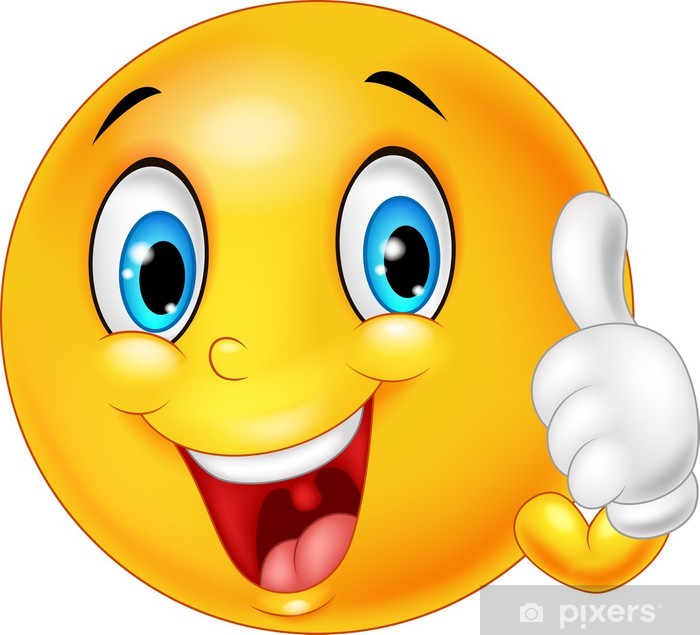 